Interactive Media	Course No. 10203	Credit: 1.0Pathways and CIP Codes: Media Arts, Web, and Design (11.0801)Course Description: Technical Level: Interactive Media courses provide students with the knowledge and skills to create, design, and produce interactive media products and services. The courses may emphasize the development of digitally generated and/or computer-enhanced media. Course topics may include 3D animation, graphic media, web development, and virtual reality. Upon completion of these courses, students may be prepared for industry certification.Directions: The following competencies are required for full approval of this course. Check the appropriate number to indicate the level of competency reached for learner evaluation.RATING SCALE:4.	Exemplary Achievement: Student possesses outstanding knowledge, skills or professional attitude.3.	Proficient Achievement: Student demonstrates good knowledge, skills or professional attitude. Requires limited supervision.2.	Limited Achievement: Student demonstrates fragmented knowledge, skills or professional attitude. Requires close supervision.1.	Inadequate Achievement: Student lacks knowledge, skills or professional attitude.0.	No Instruction/Training: Student has not received instruction or training in this area.Benchmark 1: CompetenciesBenchmark 2: CompetenciesBenchmark 3: CompetenciesBenchmark 4: CompetenciesBenchmark 5: CompetenciesBenchmark 6: CompetenciesI certify that the student has received training in the areas indicated.Instructor Signature: 	For more information, contact:CTE Pathways Help Desk(785) 296-4908pathwayshelpdesk@ksde.org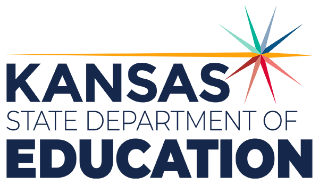 900 S.W. Jackson Street, Suite 102Topeka, Kansas 66612-1212https://www.ksde.orgThe Kansas State Department of Education does not discriminate on the basis of race, color, national origin, sex, disability or age in its programs and activities and provides equal access to any group officially affiliated with the Boy Scouts of America and other designated youth groups. The following person has been designated to handle inquiries regarding the nondiscrimination policies:	KSDE General Counsel, Office of General Counsel, KSDE, Landon State Office Building, 900 S.W. Jackson, Suite 102, Topeka, KS 66612, (785) 296-3201. Student name: Graduation Date:#DESCRIPTIONRATING1.1Explain the animation production process.1.2Demonstrate knowledge of industry standard software programs for creating graphics, video and motion graphics.1.3Demonstrate knowledge of current project management and collaborative tools.1.4Demonstrate knowledge of current web development environments (IDE).1.5Evaluate the visual appeal of animation projects.1.6Research and create a presentation focusing on careers related to animation and evaluate the purposes of different animated digital communication products.1.7Add class projects to the (JPS) Individual Plan of Study electronic portfolio.#DESCRIPTIONRATING2.1Demonstrate foundational knowledge of vector graphics, including concept paths and anchor points.2.2Explain how vector graphics differ from raster images.2.3Demonstrate proficiency with vector illustration tools, panels, and workspaces.2.4Creating basic shapes and paths with the pencil tool and/or pen tool.2.5Utilizing knowledge of the art elements to add aesthetically pleasing color, layers, artistic effects, patterns and/or textures to complex shapes.2.6Create a project manipulating texts integrating typography into illustrations.2.7Explain how to prepare vector images for animation, considering layers, grouping, and naming conventions for efficient animation workflows.2.8Create a character design, including character sketches, proportions, and poses.2.9Explain the different export options for vector illustrations and how the can be imported into animation software considering compatibility and file transfer considerations.#DESCRIPTIONRATING3.1Demonstrate how to create and manage layers.3.2Demonstrate an understanding to keyframes and setting keyframes at different points in time.3.3Demonstrate how to add bones to character.3.4Explore the process of rigging.3.5Explain how the Inverse Kinematics works with the bone tool to create a more natural and efficient animation.3.6Demonstrate how adjust timing, easing, and other parameters.3.7Identify the different export options and various publications of animations.3.8Create an advanced character rigs, and integrate sound.#DESCRIPTIONRATING4.1Explain the fundamentals of scripting languages, including variables, data types, and basic syntax.4.2Demonstrate proficiency using scripting languages to control and interact with MovieC!ips.4.3Explore techniques for controlling the time!ine using scripting languages (i.e. play, stop and footcandle).4.4Create an interactive storytelling project using scripting language to control animation and user interaction, enabling dynamic and responsive animations.4.5Create logic in animations by using conditional statements {if, else, switch).4.6Utilize loops {for, while) to create repetitive action for animations.4.7Define and use functions in scripting language, allowing for the organization and reuse of code.4.8Utilize tweenlng with scripting language to create smooth transitions with animations.4.9Demonstrate how to load external data (images, XML, JSON) into animations using scripting language.4.10Demonstrate how to integrate scipting language to create a web project.#DESCRIPTIONRATING5.1Explore animation and movie making softwares understanding position, rotations, scale, transparency, and how to manipulate an animation.5.2Create and edit movie clips for a web based project.5.3Demonstrate an understanding to nesting movie clips with each other and create a hierarchical structure of animations.5.4Demonstrate an understanding to basic time!ine animation (keyframes, frames, frame labels and markers).5.5Demonstrate how to apply filters, looping, particle and blending modes to MovieC!ips to add visual effects and enhancements to an animation project.5.6Create content that utilize audio, hyper/inks, and text loaded from external files.#DESCRIPTIONRATING6.1Explain the different compatibility of MP4, Web, and Ogg with different browsers and services.6.2Demonstrate video compression techniques to optimize file sizes without compromising quality.6.3Demonstrate how to use embed videos into web pages using HTML.6.4Differentiate between different video codes and choose the appropriate one based on browser support and quality requirements.6.5Understand accessibility considerations for embedding videos, including captions, subtitles, and alternative text for users with disabilities.6.6Customize the appearance of embedded videos with CSS styling options such as size, position, and overlay effects.6.7Demonstrate different techniques for optimizing embedded videos for search engines, Including video sitemaps and metadata.